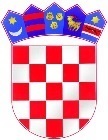 REPUBLIKA HRVATSKA BJELOVARSKO-BILOGORSKA ŽUPANIJA         OPĆINA VELIKA TRNOVITICA                OPĆINSKO VIJEĆEKlasa:400-01/16-01/1 URBROJ: 2123/06-01-16-3 Velika Trnovitica, 21.12.2016. godineNa temelju članka 14. Zakona o proračunu (NN 87/08) i članka 31. Statuta Općine Velika Trnovitica, Općinsko vijeće Velika Trnovitica na sjednici održanoj 21.12.2016. donosiODLUKU O IZVRŠENJUPRORAČUNAOPĆINE VELIKA TRNOVITICA ZA 2017. GOD.I.	OPĆE ODREDBEČlanak 1.Opći dio Proračuna sastoji se od Računa prihoda i rashoda te računa financiranja, a posebni dio sadrži raspored rashoda po osnovnim skupinama ekonomske klasifikacije. U računu prihoda i rashoda iskazani su porezni i neporezni prihodi, drugi prihodi od općinske imovine te sredstva za financiranje javnih rashoda na razini Općine na temelju zakonskih propisa. U računu financiranja iskazani su primici od financijske imovine od otplate kredita.II.	IZVRŠENJE PRORAČUNAČlanak 2.Sredstva se u Proračunu osiguravaju proračunskim korisnicima koji su u njegovu posebnom dijelu određeni za nositelja sredstva na pojedinim stavkama.Proračunska sredstva koristit će se samo za namjene koje su određene Proračunom, i to do visini utvrđene u Posebnom djelu. Korisnici smiju preuzeti obveze najviše do visine sredstava osiguranih u posebnom dijelu Proračuna. Korisnici proračuna mogu imati samo jedan žiro-račun. Sredstva raspoređena na korisnike prenosit će se na žiro-račun korisnika  srazmjerno ostvarenim sredstvima i u skladu s bilančnim mogućnostima. Proračunski korisnici su obvezni dostaviti sve potrebne podatke i izvješća na zahtjev Općine Velika Trnovitica.Članak 3.Sredstva tekuće rezerve Proračuna koriste se za podmirenje nedovoljno planiranih ili neplaniranih nepredviđenih izdataka koji se pojave tijekom proračunske godine. Tekućom rezervom raspolaže Općinsko vijeće. Općinsko vijeće može ovlastiti općinskog načelnika da do određenog iznosa raspolaže tekućom rezervom.Članak 4.Proračunska sredstva ne mogu se preraspodijeliti, osim po uvjetima i na način kako je utvrđenom Zakonom o proračunu i ovom Odlukom. Preraspodjela se može izvršiti najviše do 5% rashoda i izdataka na stavci koja se umanjuje.vČlanak 5.U izvršenju Proračuna primjenjuju se odredbe Zakona o proračunu. Naredbodavno pravo po Proračunu ima načelnik Općine Velika Trnovitica.vČlanak 6.Ova Odluka stupa na snagu osmog dana od dana objave u Službenom glasniku Općine Velika Trnovitica.                                 PREDSJEDNIK VIJEĆA: / Benko Fadljević /